AVISO DE PRIVACIDAD: Declaro que he sido informado que la Superintendencia de Industria y Comercio es el responsable del tratamiento de los datos personales obtenidos a través del diligenciamiento del presente formulario y que he leído las Políticas de Tratamiento de Datos Personales disponibles en el sitio web https://www.sic.gov.co/politicas.Por ello, consiento y autorizo de manera previa, expresa e inequívoca que mis datos personales sean tratados con sujeción a lo establecido en sus Políticas de Protección de Datos Personales, atendiendo a las finalidades en ellas señaladas, entre las que se encuentran el informarme sobre eventos organizados por la Entidad, los servicios que prestamos, las publicaciones que elaboramos y para solicitarme que evalúe la calidad de los servicios prestados. Igualmente, queda autorizada la grabación de imágenes o cualquier otro registro que sirvan de soporte y evidencia de los eventos realizados.Como Titular de información tengo derecho a conocer, actualizar y rectificar mis datos personales, solicitar prueba de la autorización otorgada para su tratamiento, ser informado sobre el uso que se ha dado a los mismos, presentar quejas ante la SIC por infracción a la ley, revocar la autorización y/o solicitar la supresión de mis datos en los casos en que sea procedente y acceder en forma gratuita a los mismos mediante solicitud por escrito dirigida a la Superintendencia al correo electrónico: contactenos@sic.gov.co.  Finalizada la visita lo invitamos a diligenciar la siguiente encuesta para medir su satisfacción, ingresando al siguiente link: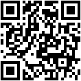 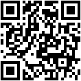 https://goo.gl/forms/1lvg2EyTRfI4Vbux1o capturando el código QR con su dispositivo móvil.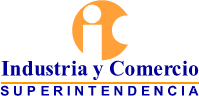 GRUPO DE TRABAJO DE INSPECCIÓN Y VIGILANCIA DE REGLAMENTOS TÉCNICOS6101ACTA - INFORME DE VERIFICACIÓN DE MANTENIMIENTO A TANQUES QUE ALMACENAN COMBUSTIBLES LÍQUIDOS61011.INFORMACIÓN GENERALINFORMACIÓN GENERALINFORMACIÓN GENERALINFORMACIÓN GENERALINFORMACIÓN GENERALINFORMACIÓN GENERALCiudad:Ciudad:Ciudad:Fecha:Fecha:Hora Inicio:Hora Inicio:Establecimiento de Comercio:Establecimiento de Comercio:Establecimiento de Comercio:Establecimiento de Comercio:Establecimiento de Comercio:Establecimiento de Comercio:BanderaDirección:Dirección:Dirección:Dirección:Dirección:Dirección:Dirección:Telefono:Telefono:Telefono:Telefono:Correo Electrónico:Correo Electrónico:Correo Electrónico:Razón Social, Sociedad/Persona Natural Propietaria del Establecimiento:Razón Social, Sociedad/Persona Natural Propietaria del Establecimiento:Razón Social, Sociedad/Persona Natural Propietaria del Establecimiento:Razón Social, Sociedad/Persona Natural Propietaria del Establecimiento:Razón Social, Sociedad/Persona Natural Propietaria del Establecimiento:Razón Social, Sociedad/Persona Natural Propietaria del Establecimiento:Razón Social, Sociedad/Persona Natural Propietaria del Establecimiento:NIT/CC:NIT/CC:Correo electrónico de Notificación Judicial:Correo electrónico de Notificación Judicial:Correo electrónico de Notificación Judicial:Correo electrónico de Notificación Judicial:Correo electrónico de Notificación Judicial:Dirección de Notificación Judicial:Dirección de Notificación Judicial:Dirección de Notificación Judicial:Dirección de Notificación Judicial:Dirección de Notificación Judicial:Ciudad de Notificación Judicial:Ciudad de Notificación Judicial:Representante LegalRepresentante LegalRepresentante LegalRepresentante LegalRepresentante LegalC.CC.CNombre de quien atendió la visita:Nombre de quien atendió la visita:Nombre de quien atendió la visita:Nombre de quien atendió la visita:Nombre de quien atendió la visita:Nombre de quien atendió la visita:Nombre de quien atendió la visita:Cargo de quien atendió la visita:Cargo de quien atendió la visita:Cargo de quien atendió la visita:Cargo de quien atendió la visita:Cargo de quien atendió la visita:CC:CC:Nombres profesionales SIC:Nombres profesionales SIC:Nombres profesionales SIC:Nombres profesionales SIC:Nombres profesionales SIC:Nombres profesionales SIC:Nombres profesionales SIC:CC:CC:CC:CC:CC:CC:2.PRUEBA DE APARIENCIA - PROCEDIMIENTO DE INSPECCIÓN VISUALTIPO DE COMBUSTIBLEPUNTO DE MUESTRA(marque con X)PUNTO DE MUESTRA(marque con X)CAPACIDAD DEL TANQUE (GAL)CANTIDAD DECOMBUSTIBLE (GAL)COLOR CLARO Y BRILLANTECOLOR CLARO Y BRILLANTEAPARIENCIA TURBIAAPARIENCIA TURBIAPRESENCIA DE SEDIMENTOSPRESENCIA DE SEDIMENTOSCUMPLECUMPLEGASOLINA CORRIENTETanqueSINOSINOSINOSINOGASOLINA CORRIENTESurtidorSINOSINOSINOSINOGASOLINA CORRIENTEOtroSINOSINOSINOSINOGASOLINA EXTRATanqueSINOSINOSINOSINOGASOLINA EXTRASurtidorSINOSINOSINOSINOGASOLINA EXTRAOtroSINOSINOSINOSINOACPMTanqueSINOSINOSINOSINOACPMSurtidorSINOSINOSINOSINOACPMOtroSINOSINOSINOSINOOBSERVACIONES:OBSERVACIONES:OBSERVACIONES:OBSERVACIONES:OBSERVACIONES:OBSERVACIONES:OBSERVACIONES:OBSERVACIONES:OBSERVACIONES:OBSERVACIONES:OBSERVACIONES:OBSERVACIONES:OBSERVACIONES:NOTA: La apariencia turbia se refiere a material particulado o gotas de agua que puedan estar en suspensión en el combustible. La muestra si cumple la prueba cuando tiene un color claro, brillante, no presente apariencia turbia y notiene presencia de sedimentos.NOTA: La apariencia turbia se refiere a material particulado o gotas de agua que puedan estar en suspensión en el combustible. La muestra si cumple la prueba cuando tiene un color claro, brillante, no presente apariencia turbia y notiene presencia de sedimentos.NOTA: La apariencia turbia se refiere a material particulado o gotas de agua que puedan estar en suspensión en el combustible. La muestra si cumple la prueba cuando tiene un color claro, brillante, no presente apariencia turbia y notiene presencia de sedimentos.NOTA: La apariencia turbia se refiere a material particulado o gotas de agua que puedan estar en suspensión en el combustible. La muestra si cumple la prueba cuando tiene un color claro, brillante, no presente apariencia turbia y notiene presencia de sedimentos.NOTA: La apariencia turbia se refiere a material particulado o gotas de agua que puedan estar en suspensión en el combustible. La muestra si cumple la prueba cuando tiene un color claro, brillante, no presente apariencia turbia y notiene presencia de sedimentos.NOTA: La apariencia turbia se refiere a material particulado o gotas de agua que puedan estar en suspensión en el combustible. La muestra si cumple la prueba cuando tiene un color claro, brillante, no presente apariencia turbia y notiene presencia de sedimentos.NOTA: La apariencia turbia se refiere a material particulado o gotas de agua que puedan estar en suspensión en el combustible. La muestra si cumple la prueba cuando tiene un color claro, brillante, no presente apariencia turbia y notiene presencia de sedimentos.NOTA: La apariencia turbia se refiere a material particulado o gotas de agua que puedan estar en suspensión en el combustible. La muestra si cumple la prueba cuando tiene un color claro, brillante, no presente apariencia turbia y notiene presencia de sedimentos.NOTA: La apariencia turbia se refiere a material particulado o gotas de agua que puedan estar en suspensión en el combustible. La muestra si cumple la prueba cuando tiene un color claro, brillante, no presente apariencia turbia y notiene presencia de sedimentos.NOTA: La apariencia turbia se refiere a material particulado o gotas de agua que puedan estar en suspensión en el combustible. La muestra si cumple la prueba cuando tiene un color claro, brillante, no presente apariencia turbia y notiene presencia de sedimentos.NOTA: La apariencia turbia se refiere a material particulado o gotas de agua que puedan estar en suspensión en el combustible. La muestra si cumple la prueba cuando tiene un color claro, brillante, no presente apariencia turbia y notiene presencia de sedimentos.NOTA: La apariencia turbia se refiere a material particulado o gotas de agua que puedan estar en suspensión en el combustible. La muestra si cumple la prueba cuando tiene un color claro, brillante, no presente apariencia turbia y notiene presencia de sedimentos.NOTA: La apariencia turbia se refiere a material particulado o gotas de agua que puedan estar en suspensión en el combustible. La muestra si cumple la prueba cuando tiene un color claro, brillante, no presente apariencia turbia y notiene presencia de sedimentos.LAS VERIFICACIONES REALIZADAS HASTA ESTE PUNTO QUEDAN SOPORTADAS EN REGISTRO FOTOGRAFICO Y/O FILMICO.LAS VERIFICACIONES REALIZADAS HASTA ESTE PUNTO QUEDAN SOPORTADAS EN REGISTRO FOTOGRAFICO Y/O FILMICO.LAS VERIFICACIONES REALIZADAS HASTA ESTE PUNTO QUEDAN SOPORTADAS EN REGISTRO FOTOGRAFICO Y/O FILMICO.LAS VERIFICACIONES REALIZADAS HASTA ESTE PUNTO QUEDAN SOPORTADAS EN REGISTRO FOTOGRAFICO Y/O FILMICO.LAS VERIFICACIONES REALIZADAS HASTA ESTE PUNTO QUEDAN SOPORTADAS EN REGISTRO FOTOGRAFICO Y/O FILMICO.LAS VERIFICACIONES REALIZADAS HASTA ESTE PUNTO QUEDAN SOPORTADAS EN REGISTRO FOTOGRAFICO Y/O FILMICO.LAS VERIFICACIONES REALIZADAS HASTA ESTE PUNTO QUEDAN SOPORTADAS EN REGISTRO FOTOGRAFICO Y/O FILMICO.LAS VERIFICACIONES REALIZADAS HASTA ESTE PUNTO QUEDAN SOPORTADAS EN REGISTRO FOTOGRAFICO Y/O FILMICO.LAS VERIFICACIONES REALIZADAS HASTA ESTE PUNTO QUEDAN SOPORTADAS EN REGISTRO FOTOGRAFICO Y/O FILMICO.LAS VERIFICACIONES REALIZADAS HASTA ESTE PUNTO QUEDAN SOPORTADAS EN REGISTRO FOTOGRAFICO Y/O FILMICO.LAS VERIFICACIONES REALIZADAS HASTA ESTE PUNTO QUEDAN SOPORTADAS EN REGISTRO FOTOGRAFICO Y/O FILMICO.LAS VERIFICACIONES REALIZADAS HASTA ESTE PUNTO QUEDAN SOPORTADAS EN REGISTRO FOTOGRAFICO Y/O FILMICO.LAS VERIFICACIONES REALIZADAS HASTA ESTE PUNTO QUEDAN SOPORTADAS EN REGISTRO FOTOGRAFICO Y/O FILMICO.3.DOCUMENTACIÓN SOLICITADA Y CONSTANCIASDOCUMENTACIÓN SOLICITADA Y CONSTANCIASDOCUMENTACIÓN SOLICITADA Y CONSTANCIAS3.1Las muestras de combustible fueron extraídas de los tanques de almacenamiento.SINO3.2Las muestras de combustible fueron extraídas directamente de los surtidores.SINO3.3Certificado de existencia y representación legal o matricula mercantil.SINO3.4Se realizaron observaciones por parte de quien atiende la visita.SINO3.5Las muestras fueron extraídas aproximadamente a 10 cm del fondo del tanque.SINO3.6Se dejó copia del acta de verificación a la EDS.SINO3.7Se tomó registro fotográfico.SINO4.OBSERVACIONES DE QUIENES INTERVIENEN EN LA VISITA DE VERIFICACIÓN4.1OBSERVACIONES DE QUIEN ATIENDE LA VISITA4.2OBSERVACIONES DE QUIEN ATIENDE LA VISITANota 1: Lo consignado en la presente acta, la documentación relacionada y el registro fotográfico serán sometidos al análisis correspondiente frente a los requisitos de la reglamentación referida. La documentación pendiente deberá ser allegada dentro de los 3 días hábiles siguientes a la verificación, dirigida al Grupo de Investigaciones para el Control y Verificación de Reglamentos Técnicos, de esta Superintendencia y radicarse en la carrera 13 No 27-00 piso 1 o al correo contactenos@sic.gov.co — citando el No de radicación del acta correspondiente —Nota 2: El registro fotográfico tomado durante la visita, quedará disponible en la Superintendencia de Industria y Comercio para consulta por las partes interesadas.Una vez leída, para constancia, se firma la presente diligencia por quienes en ella intervinieron, siendo las 	del día 	del mes 	del año 	.Una vez leída, para constancia, se firma la presente diligencia por quienes en ella intervinieron, siendo las 	del día 	del mes 	del año 	.Por parte de la EDS verificada:Por parte de la EDS verificada:NOMBRE:NOMBRE:CC:CC:CARGO:CARGO:FIRMA:FIRMA:Por parte de la Superintendencia de Industria y Comercio:Por parte de la Superintendencia de Industria y Comercio:NOMBRE:NOMBRE:CC:CC:FIRMA:FIRMA: